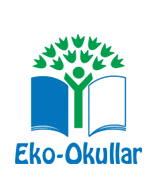 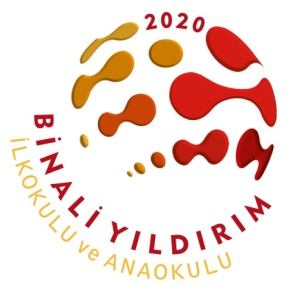 BİNALİ YILDIRIM İLKOKULU2023-2024 EĞİTİM ÖĞRETİM YILIEKO-OKULLAR PROGRAMI“ÇÖP–ATIK-GERİ DÖNÜŞÜM”KONULU YILLIK EYLEM PLANIRabia Gülşen ÇATAK BAY		Cansu ANSEN GÜRKAN 		    Gülnihal ERSANOkul Müdürü			  Koordinatör Öğretmen		Koordinatör ÖğretmenAYLAREYLEM VE ETKİNLİKLERUYGULAMAEKİMEko-Okullar eylem planının hazırlanması,Okul öğrenci ve personeline proje hakkında bilgi aktarımı yapılması,Eko-Okul timinin oluşturulması,Velilerin ve yakın çevrenin proje hakkında bilgilendirilmesi,Eko-Okullar panosunun yerinin belirlenmesi ve hazırlanması,Çalışmalarının okul web sayfasında yayınlanması,Geçen sene oluşturulan atık kumbaralarının kontrollerinin yapılması ve eksikliklerin giderilmesi,Atık pil ve atık yağ yarışmalarının duyurusunun yapılması,4 Ekim “Hayvanlar Günü”nün kutlanması ve görsel sanatlar dersinde çalışmalar yapılması,Ekim ayı panosunun hazırlanması,Okul personeli kontrolünde  her hafta en temiz sınıf seçilmesi,TÜM OKUL ÖĞRETMENLERİ VE ÖĞRENCİLERİKASIMGeri dönüşüm kumbaralarının doğru kullanımını hatırlatmak amacıyla bilgilendirici görsellerin hazırlanması,Doğada kuş ve bitki gözlemi için gezi yapılması,“Doğadan Hediye Yap” etkinliğinin yapılması,Geri dönüşüm ve ileri dönüşüm kavramları ile ilgili bilgilendirme çalışmalarının yapılması, Kompost makinesinin kullanılmasına başlanması,Okul personeli kontrolünde  her hafta en temiz sınıf seçilmesi,Kasım ayı panosunun hazırlanması,TÜM OKUL ÖĞRETMENLERİ VE ÖĞRENCİLERİARALIKKağıt atıklar hakkında bilgilendirmeler yapılması, Atık malzemelerden yapılan “Maskenle gel” etkinliğinin düzenlenmesi,Kağıdın hikayesinin yazılması,Kağıt hamuru yapılması ve kağıt hamurundan materyaller tasarlanması,Okul personeli kontrolünde  her hafta en temiz sınıf seçilmesi,Aralık ayı panosunun hazırlanması,TÜM OKUL ÖĞRETMENLERİ VE ÖĞRENCİLERİOCAKEnerji tasarrufu haftası kutlanması,Yenilenebilir enerji kaynaklarının hakkında bilgilendirmeler yapılması,“Bez Çantanla Gel” günü düzenlenmesi,Enerji tasarrufu için hayallerini anlat hikayeler yazılması veya sunumlar yapılması,Okul personeli kontrolünde  her hafta en temiz sınıf seçilmesi,Ocak ayı panosunun hazırlanması,Dönem sonu raporunun hazırlanması,TÜM OKUL ÖĞRETMENLERİ VE ÖĞRENCİLERİŞUBATPlastiklerin doğaya verdiği zararların neler olduğu hakkında bilgilendirme ve dikkat çekme çalışması yapılması,Plastik atıklardan tasarımlar yapılması,Atıklardan portre yapımı,Plastiğin Hikayesinin yazılması,Okul personeli kontrolünde  her hafta en temiz sınıf seçilmesi,Şubat ayı panosunun hazırlanması,TÜM OKUL ÖĞRETMENLERİ VE ÖĞRENCİLERİMART“Dünya Su Günü” etkinliklerinin düzenlenmesi,Suyun hikayesinin yazılması,Tohumların okulumuz bahçesinde toprakla buluşturulması,Okul bahçesinin tohum ekimi ve fide dikimi için hazırlanması, “Orman Haftası”nın kutlanması, “Sıfır Atık Günü” düzenleyerek atıksız sınıfların ödüllendirilmesi,Okul personeli kontrolünde  her hafta en temiz sınıf seçilmesi,Mart ayı panosunun hazırlanması,TÜM OKUL ÖĞRETMENLERİ VE ÖĞRENCİLERİNİSANHazırlanan kompostun ekim yapılan alanlarla buluşturulması,22 Nisan “Dünya Günü”nün kutlaması,Metalin hikayesinin yazılması,Atık yağların doğaya zararları hakkında bilgilendirme yapılması ve alınması gereken önlemlerin belirlenmesi,“Düşle çiz oyna” doğa ile ilgili kutu oyunu tasarımı yapılması, Atık yağların toplanıp belediyeye teslim edilmesi,Okul personeli kontrolünde  her hafta en temiz sınıf seçilmesi,Nisan  ayı panosunun hazırlanması,TÜM OKUL ÖĞRETMENLERİ VE ÖĞRENCİLERİMAYIS“Atık Geri Dönüşüm Tesisi” ziyareti,Camın hikayesinin yazılması,Atık iplerin ve kumaşların değerlendirilerek tasarımlar yapılması,“Doğada Bingo” oyunun hazırlanıp oynanması,Okul personeli kontrolünde  her hafta en temiz sınıf seçilmesi,Mayıs  ayı panosunun hazırlanması,TÜM OKUL ÖĞRETMENLERİ VE ÖĞRENCİLERİHAZİRAN“Atık Pil” yarışmasında en fazla atık pil toplayan sınıfların belirlenip ödüllerinin dağıtılması,“5 Haziran Çevre Günü”nün kutlanması,Sene sonu sergisi ve hasat şenliğinin yapılması,Okulda toplanan atıklarla ilgili tablo hazırlanması,Okul personeli kontrolünde  her hafta en temiz sınıf seçilmesi,Haziran  ayı panosunun hazırlanması,Yıl sonu raporunun hazırlanması,TÜM OKUL ÖĞRETMENLERİ VE ÖĞRENCİLERİ